Pozdravljene pevke.Vsak teden vam bom poslala novo pesem, ki jo poslušajte in zapojte. Ponovite tudi pesmi prejšnjih tednov. https://www.youtube.com/watch?v=_yWXmaLusAMhttps://www.youtube.com/watch?v=A4YoIwOIO28https://www.youtube.com/watch?v=k-MsRZnJo7kNe čakaj na majNe čakaj pomladi, ne čakaj na maj.Le kaj ti bo sonce in rože, zakaj?Saj lička so rožni ti cveti,v očeh žarek sonca sveti.Ne čakaj pomladi, ne čakaj na maj,kaj mar ti zelenih trav,srce nič ne čaka, bije, tik taka, kliče ljubav,zakaj čakala bi na maj.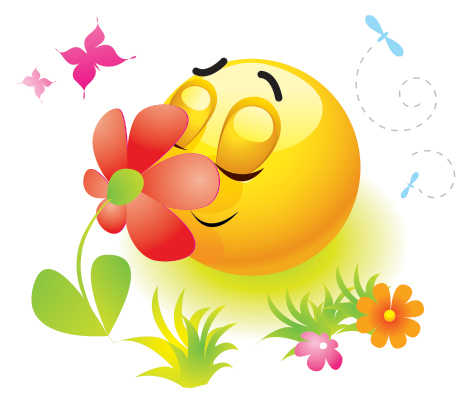 